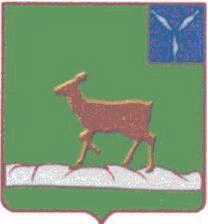 ИВАНТЕЕВСКОЕ РАЙОННОЕ СОБРАНИЕИВАНТЕЕВСКОГО МУНИЦИПАЛЬНОГО РАЙОНАСАРАТОВСКОЙ ОБЛАСТИДвадцать второе заседание пятого созыва               РЕШЕНИЕ №52	           от 19 июля 2018 годас. ИвантеевкаОб итогах  проведения  весенне-полевых работ и  готовности   агропромышленного комплексаИвантеевского муниципального района  к  началу  уборочных работ, заготовке кормов,  севу  озимых  культурИвантеевское районное Собрание отмечает, что  под урожай 2018 года в хозяйствах района было посеяно: яровых зерновых и бобовых на общей площади – 51206  га, из них: ячменя – 23497 га, овса – 2161 га, пшеницы – 4747 га, нута – 12564 га, проса – 1272 га, гречихи – 626 га, сорго – 160 га, кукурузы – 6179 га; технических культур на площади  – 61065 га, в т. ч. подсолнечника – 57767 га, льна – 3298 га; кормовых культур на площади – 5607 га, в т. ч. кукурузы на силос – 1567 га, суданской травы – 3432 га, многолетние  травы – 146 га, сорго на корм -462 га.Площадь озимых культур под урожай 2018 года составляет 11233га, общая площадь посева по району- 129111га, паров – 11665га.Общая площадь озимых и яровых зерновых и бобовых культур 62439га., технических- 61065га, кормовых – 5607 га.В ряде хозяйств района: ООО «Росток», ООО «Колос»,  ИП КФХ Агаларов и других в период проведения весенне-полевых работ вносились удобрения и проводились мероприятия по защите растений  с целью уничтожения всей сорной  растительности. За период проведения посевных и послепосевных мероприятий в хозяйствах района  было использовано удобрений: азотных-2929 тонн, фосфорных-461 тонн. Проведена работа химическими препаратами по защите растений  зерновых, бобовых и технических культур от сорняков, болезней и воздействия насекомых на площади более 53000 гектар посевных площадей.Для уборки зерновых, технических и бобовых культур, в хозяйствах района имеется 158 зерноуборочных комбайнов, часть, из которых импортные (Полесье -14шт, Классы – 13шт, Джон - Дир -6шт, всего – 33шт), остальные отечественные: Вектор, Акрос и Енисей.В настоящее время ведутся работы по ремонту и техническому обслуживанию комбайнов, проводится ремонт мехтоков, зернопогрузчиков, очистка и обработка складов.По заготовке кормов: предстоит заготовить сена –18700 тонн, в том числе для общественного поголовья – 6760 тонн, силоса – 14040 тонн и соломы 19550 тонн, в том числе для общественного поголовья – 14040 тонн и11960 тонн. Для этого в районе имеется вся необходимая техника,  которая ремонтируется и готовится к работе. На сегодняшний день скошено 720 га однолетних трав первоочередным укосом, заготовлено 675 тонн сена, что составляет 10 % от плана. Для личных подсобных хозяйств, при плане 11940 тонн, заготовлено 5500 тонн, что составляет  46% от плана.Под урожай 2019 года планируется посеять озимых культур на площади 18000 гектар, в том числе по паровым предшественникам - 11000 гектара и 7000 гектар -  по занятым парам.В то же время проблемой остается вопрос оттока квалифицированных  работников из сельскохозяйственной отрасли.На основании статьи 19 Устава Ивантеевского муниципального района, Ивантеевское районное Собрание РЕШИЛО:	1. Принять к сведению информацию начальника управления сельского хозяйства Ивантеевского муниципального района П.Б. Грачева «Об итогах  проведения  весенне-полевых работ и  готовности агропромышленного комплекса Ивантеевского муниципального района  к  началу  уборочных работ, заготовке кормов,  севу  озимых  культур».2. Рекомендовать  руководителям сельскохозяйственных предприятийвсех форм собственности:2.1. Предусмотреть наличие в структуре посевных площадей  не менее 20% озимых культур.3. Контроль за выполнением решения возложить на председателя постоянной  комиссии по промышленности, строительству, транспорту, сельскому хозяйству и продовольствию, жилищно-коммунальному хозяйству и связи   В.В. Целых.Председатель Ивантеевскогорайонного Собрания  							А.М. Нелин